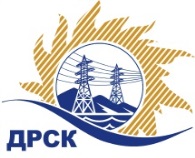 Акционерное Общество«Дальневосточная распределительная сетевая  компания»Протокол заседания Закупочной комиссии по вскрытию поступивших конвертовг. БлаговещенскСпособ и предмет закупки: Открытый электронный запрос предложений на право заключения Договора на выполнение работ: ПИР по строительству ВЛ-35 кВ по индивидуальному проекту для ТПр объекта "Очистные сооружения канализации. Расширение и реконструкция (II очередь) канализации в г.Хабаровске" СЗ по строительству и капитальному ремонту МКУ.Плановая стоимость закупки:  5 000 000,00 рублей без учета НДС (5 900 000,00 руб. с учетом НДС).Закупка 1133 р. 2.2.1 ГКПЗ 2016 г.ПРИСУТСТВОВАЛИ: члены постоянно действующей Закупочной комиссии АО «ДРСК» 2 уровняИнформация о результатах вскрытия конвертов:В адрес Организатора закупки поступило 9 (девять) заявок на участие в закупке, с которыми были размещены в электронном виде на Торговой площадке Системы www.b2b-energo.ru.Вскрытие конвертов было осуществлено в электронном сейфе организатора закупки на Торговой площадке Системы www.b2b-energo.ru автоматически.Дата и время начала процедуры вскрытия конвертов с заявками участников 15:00 (время местное) 14.04.2016.Место проведения процедуры вскрытия конвертов с заявками участников: Торговая площадка Системы www.b2b-energo.ruВ конвертах обнаружены заявки следующих участников закупки:Ответственный секретарь Закупочной комиссии 2 уровня АО «ДРСК»	М.Г. Елисееваисп. Коврижкина Е.Ю.Тел. 397208№ 438/УКС-В14.04.2016№Наименование участника и его адресПредмет и общая цена заявки на участие в закупке1ООО «Компания Новая Энергия»г. Новосибирск, ул. Чаплыгина, д. 93Цена: 3 388 983,05  руб. без учета НДС (3 999 000,00  руб. с учетом НДС). 2ООО «Проектный институт «Хабаровскэнергопроект»г. Хабаровск, Кировский р-н, ул. Серышева, 22Цена: 3 900 000,00  руб. без учета НДС (4 602 000,00  руб. с учетом НДС). 3ООО «Электросетьстрой» г. Тюмень, ул. 30 лет Победы, д. 133Цена: 3 900 003,00  руб. без учета НДС (4 602 003,54  руб. с учетом НДС). 4ООО «ДВ Энергосервис»г. Владивосток, ул. Снеговая, 42ДЦена: 4 000 000,00  руб. без учета НДС (4 720 000,00  руб. с учетом НДС). 5ООО «Северэнергопроект»г. Вологда, ул. Комсомольская, д.3Цена: 4 024 852,54  руб. без учета НДС (4 749 326,00  руб. с учетом НДС). 6ООО «Северный Стандарт» г. Москва, 1-й Хвостов переулок, д. 11А Цена: 4 576 271,19  руб. без учета НДС (5 400 000,00  руб. с учетом НДС). 7ООО «Сибпроминвест»г. Красноярск, ул. Сплавучасток, 11Цена: 4 872 881,36  руб. без учета НДС (5 750 000,00  руб. с учетом НДС). 8ООО «ПМК Сибири»г. Красноярск, ул. Белинского, д. 5, 3 этаж Цена: 4 900 000,00  руб. без учета НДС (5 782 000,00  руб. с учетом НДС). 9ООО «НПО «Сибэлектрощзит»г. Омск, пр-т Мира 69 Цена: 5 000 000,00  руб. без учета НДС (5 900 000,00  руб. с учетом НДС). 